RESOLUCIÓN No. 005/ SOLICITUD No. 005 / RECIBIO 12-05-2021/ RESPUESTA 25-05-2021. 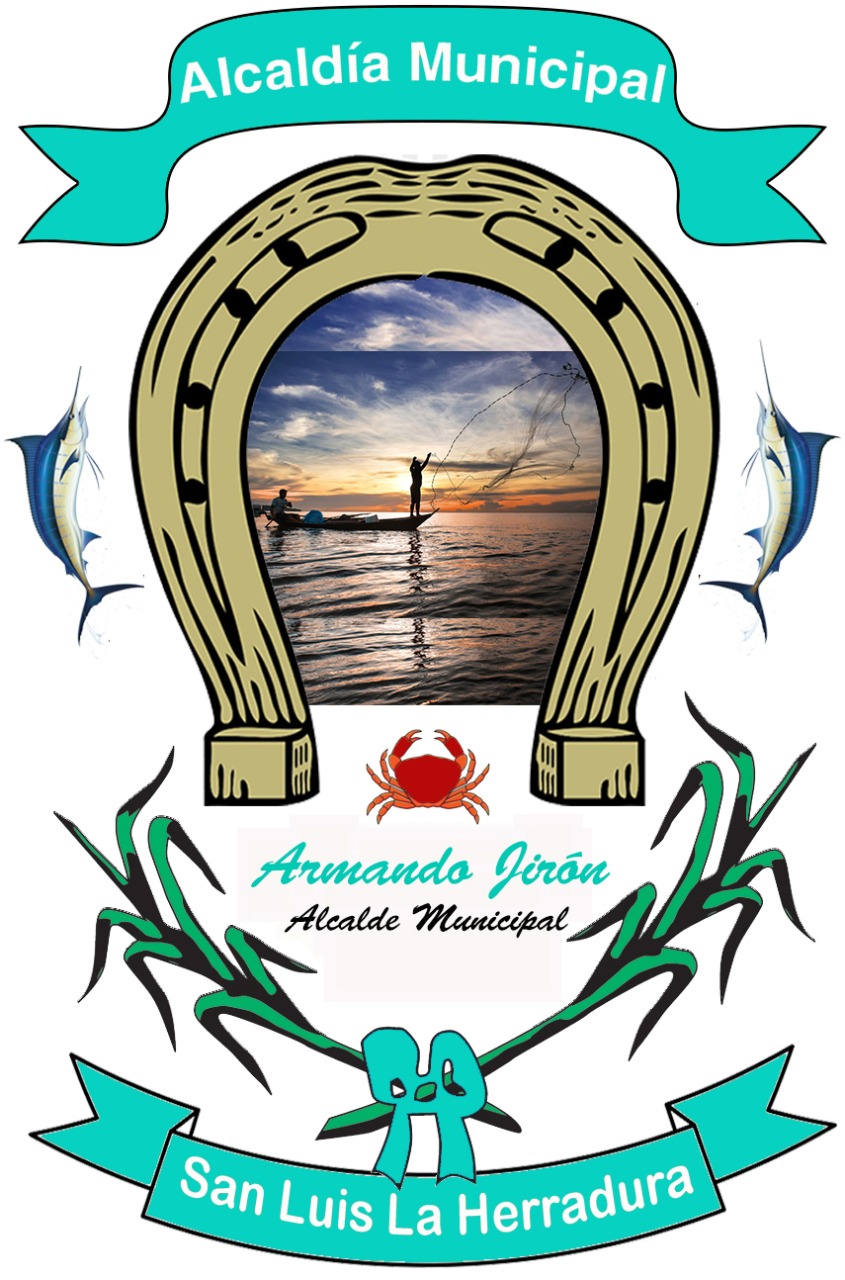 UNIDAD DE ACCESO A LA INFORMACIÓN PÚBLICA, San Luis La Herradura, a la una  horas con cincuenta  minutos del día martes veinticinco de mayo de dos veintiuno.---------------------------------CONSIDERANDO: Que en fecha doce  de mayo de dos mil veintiuno, se recibió y admitió solicitud de información registrada bajo el  número de referencia UAIP /005/2021, de parte de XXXXXXXXXXXXXXXXXXXX, quien actúa en carácter personal, hace el siguiente requerimiento que literalmente DICE: 1. La cantidad y tipo de actividad relacionada a empleo o formación laboral, segregadas por año, por financiamiento y por áreas o categorías ocupacionales según el cuadro siguiente:*Por ejemplo:  industrial (mecánica, empaque, maquila textil, de cuero o piel, elaboración de artesanías, etc.), comercio (mercadeo, ventas, etc.); servicios (banca, entregas a domicilio, electricidad, reparación y mantenimiento de equipos y aparatos, logística aduanal, gastronomía, preparación de alimentos, servicios de belleza, etc.), construcción, carpintería, agricultura, tecnologías (ofimática, diseño de aplicaciones, mantenimiento de equipo informático, gestión de bases de datos, diseño gráfico, etc.), transporte.**Fuente se refiere a: fondos propios, gobierno central u otra entidad gubernamental, ONG, empresa privada, préstamo, organismo de cooperación -detalle nombre de la entidad-, proporción de financiamiento se refiere al porcentaje que aporta cada fuente de financiamiento, ej. 100% fondos propios; 50% fondos propios y 50% gobierno central, etc.)Cantidad de participantes de los proceso o actividades relacionadas al empleo o a la formación laboral, segregadas por sexo, por edad y por año, según el cuadro siguiente:Indique el nombre, la fecha de creación, la vigencia, la unidad que gestionada y monitorea la aplicación y adjunte el documento o informe de los instrumentos de la municipalidad o algún actor que apoye a la alcaldía relacionados al empleo, la formación técnica vocacional, la gestión para apoyo de emprendimientos/negocios o de capacitación ocupacional (por ejemplo, ordenanzas, cartas de entendimiento, políticas, estrategias, planes, guías o normativas).Cuál es el nombre y la función de la unidad o área de la municipalidad encargada de realizar o apoyar las iniciativas sobre el empleo, la formación técnica vocacional, la gestión para apoyo de emprendimientos/negocios o de capacitación ocupacional. Esto segregado por cantidad de personal y presupuesto anual asignados para su operación. Esto del periodo 2015 a 2021.Según la unidad o área de la municipalidad encargada de realizar o apoyar las iniciativas sobre el empleo, la formación técnica vocacional, la gestión para apoyo de emprendimientos/negocios o de capacitación ocupacional ¿Cuáles consideran que son las necesidades de capacitación técnica vocacional y cuáles consideran que son las ocupaciones o empleos que se requieren o requerirán en su municipalidad, que prepare para el mercado laboral de este municipio en los próximos cinco años?Por ej.,   industrial (mecánica, empaque, maquila textil, de cuero o piel, elaboración de artesanías, etc.), comercio (mercadeo, ventas, etc.); servicios (banca, entregas a domicilio, electricidad, reparación y mantenimiento de equipos y aparatos, logística aduanal, gastronomía, preparación de alimentos, servicios de belleza, etc.), construcción, carpintería, agricultura, tecnologías (ofimática, diseño de aplicaciones, mantenimiento de equipo informático, gestión de bases de datos, diseño gráfico, etc.), transporte. Suscrito Oficial de Información, CONSIDERA: ----------------------------------------Que para dar respuesta a su solicitud de información, la Unidad de Acceso a la Información Pública realizó gestiones internas para la localización y recopilación de la información solicitada; tal como se establece en el Art. 50 literal “d” de la LAIP; y el Art. 12 del Lineamiento para la Recepción, Tramitación, Resolución y Notificación de Solicitudes de Acceso a la Información, emitido por el Instituto de Acceso a la Información Pública (IAIP); ambos relacionados con el Art. 91 de la Ley de Procedimientos Administrativos LAP------------------------------------------------------------------------------Por lo tanto, de conformidad a lo establecido en los artículos 2, 5, 6 literal “c y f”, 24 literales “b y c”, 25, 30, 61, 66 y 71 de la Ley de Acceso a la Información Pública; Como Suscrito Oficial de Información, RESUELVO: Conceder información en formato Excel y Word. 1. La cantidad y tipo de actividad relacionada a empleo o formación laboral, segregadas por año, por financiamiento y por áreas o categorías ocupacionales según el cuadro siguiente:*Por ejemplo:  industrial (mecánica, empaque, maquila textil, de cuero o piel, elaboración de artesanías, etc.), comercio (mercadeo, ventas, etc.); servicios (banca, entregas a domicilio, electricidad, reparación y mantenimiento de equipos y aparatos, logística aduanal, gastronomía, preparación de alimentos, servicios de belleza, etc.), construcción, carpintería, agricultura, tecnologías (ofimática, diseño de aplicaciones, mantenimiento de equipo informático, gestión de bases de datos, diseño gráfico, etc.), transporte.**Fuente se refiere a: fondos propios, gobierno central u otra entidad gubernamental, ONG, empresa privada, préstamo, organismo de cooperación -detalle nombre de la entidad-, proporción de financiamiento se refiere al porcentaje que aporta cada fuente de financiamiento, ej. 100% fondos propios; 50% fondos propios y 50% gobierno central, etc.)Cantidad de participantes de los proceso o actividades relacionadas al empleo o a la formación laboral, segregadas por sexo, por edad y por año, según el cuadro siguiente:Indique el nombre, la fecha de creación, la vigencia, la unidad que gestionada y monitorea la aplicación y adjunte el documento o informe de los instrumentos de la municipalidad o algún actor que apoye a la alcaldía relacionados al empleo, la formación técnica vocacional, la gestión para apoyo de emprendimientos/negocios o de capacitación ocupacional (por ejemplo, ordenanzas, cartas de entendimiento, políticas, estrategias, planes, guías o normativas).Cuál es el nombre y la función de la unidad o área de la municipalidad encargada de realizar o apoyar las iniciativas sobre el empleo, la formación técnica vocacional, la gestión para apoyo de emprendimientos/negocios o de capacitación ocupacional. Esto segregado por cantidad de personal y presupuesto anual asignados para su operación. Esto del periodo 2015 a 2021.Según la unidad o área de la municipalidad encargada de realizar o apoyar las iniciativas sobre el empleo, la formación técnica vocacional, la gestión para apoyo de emprendimientos/negocios o de capacitación ocupacional ¿Cuáles consideran que son las necesidades de capacitación técnica vocacional y cuáles consideran que son las ocupaciones o empleos que se requieren o requerirán en su municipalidad, que prepare para el mercado laboral de este municipio en los próximos cinco años?Por ej.,   industrial (mecánica, empaque, maquila textil, de cuero o piel, elaboración de artesanías, etc.), comercio (mercadeo, ventas, etc.); servicios (banca, entregas a domicilio, electricidad, reparación y mantenimiento de equipos y aparatos, logística aduanal, gastronomía, preparación de alimentos, servicios de belleza, etc.), construcción, carpintería, agricultura, tecnologías (ofimática, diseño de aplicaciones, mantenimiento de equipo informático, gestión de bases de datos, diseño gráfico, etc.), transporte. Suscrito Oficial de Información, CONSIDERA: ----------------------------------------Que para dar respuesta a su solicitud de información, la Unidad de Acceso a la Información Pública realizó gestiones internas para la localización y recopilación de la información solicitada; tal como se establece en el Art. 50 literal “d” de la LAIP; y el Art. 12 del Lineamiento para la Recepción, Tramitación, Resolución y Notificación de Solicitudes de Acceso a la Información, emitido por el Instituto de Acceso a la Información Pública (IAIP); ambos relacionados con el Art. 91 de la Ley de Procedimientos Administrativos LAP------------------------------------------------------------------------------NOTIFÍQUESE, la presente resolución de respuesta en modalidad  escaneada en formato pdf, a la dirección de correo xxxxxxxxxxxxxxxxxxxxxxx  para que surta los efectos legales consiguientes---------------------------------------------------------------------                                                           Eulalio Orellana.                                      Oficial de Información.Tipo de iniciativa/proyectoTemas / contenidos abordados en procesos formativos (ej., diseño de currículo, habilidades blandas, etc.)*Temas / contenidos abordados en procesos formativos (ej., diseño de currículo, habilidades blandas, etc.)*Temas / contenidos abordados en procesos formativos (ej., diseño de currículo, habilidades blandas, etc.)*Temas / contenidos abordados en procesos formativos (ej., diseño de currículo, habilidades blandas, etc.)*Temas / contenidos abordados en procesos formativos (ej., diseño de currículo, habilidades blandas, etc.)*Temas / contenidos abordados en procesos formativos (ej., diseño de currículo, habilidades blandas, etc.)*Temas / contenidos abordados en procesos formativos (ej., diseño de currículo, habilidades blandas, etc.)*Fuente, monto/cantidad y proporción de financiamiento según tipo actividad realizada la actividad**Fuente, monto/cantidad y proporción de financiamiento según tipo actividad realizada la actividad**Fuente, monto/cantidad y proporción de financiamiento según tipo actividad realizada la actividad**Fuente, monto/cantidad y proporción de financiamiento según tipo actividad realizada la actividad**Fuente, monto/cantidad y proporción de financiamiento según tipo actividad realizada la actividad**Fuente, monto/cantidad y proporción de financiamiento según tipo actividad realizada la actividad**Fuente, monto/cantidad y proporción de financiamiento según tipo actividad realizada la actividad**Áreas o sectores o categorías ocupacionales* en que se ubican los diferentes abordajes realizados.Áreas o sectores o categorías ocupacionales* en que se ubican los diferentes abordajes realizados.Áreas o sectores o categorías ocupacionales* en que se ubican los diferentes abordajes realizados.Áreas o sectores o categorías ocupacionales* en que se ubican los diferentes abordajes realizados.Áreas o sectores o categorías ocupacionales* en que se ubican los diferentes abordajes realizados.Áreas o sectores o categorías ocupacionales* en que se ubican los diferentes abordajes realizados.Áreas o sectores o categorías ocupacionales* en que se ubican los diferentes abordajes realizados.Tipo de iniciativa/proyectoAño 2015Año 2016Año 2017Año 2018Año 2019Año 2020Año 2021Año 2015Año 2016Año 2017Año 2018Año 2019Año 2020Año 2021Año 2015Año 2016Año 2017Año 2018Año 2019Año 2020Año 2021Charlas o capacitaciones cortas (de menos de 8 horas de formación)Talleres o diplomados (desde 9 hasta de 80 horas de formación)Asesoría general o especializada sobre búsqueda de empleo y preparación de formatos y aplicaciones laborales.Ferias de empleoRegistro en bolsa de empleoInvestigaciones/estudiosColocaciones logradasOtro ¿Cuál?Charlas o capacitaciones cortas (de menos de 8 horas de formación)201520152015201520152015201620162016201620162016201720172017201720172017Charlas o capacitaciones cortas (de menos de 8 horas de formación)18 a 29 años18 a 29 años18 a 29 años18 a 29 años18 a 29 años18 a 29 años18 a 29 años18 a 29 años18 a 29 años18 a 29 años18 a 29 años18 a 29 años18 a 29 años18 a 29 años18 a 29 años18 a 29 años18 a 29 años18 a 29 añosCharlas o capacitaciones cortas (de menos de 8 horas de formación)HMHMHMHMHMHMHMHMHMTalleres o diplomados (desde 9 hasta de 80 horas de formación)Asesoría general o especializada sobre búsqueda de empleo y preparación de formatos y aplicaciones laborales.Ferias de empleoRegistro en bolsa de empleoInvestigaciones/estudiosColocaciones logradasOtro ¿Cuál?Charlas o capacitaciones cortas (de menos de 8 horas de formación)201820182018201820182018201920192019201920192019202020202020202020202020202120212021202120212021Charlas o capacitaciones cortas (de menos de 8 horas de formación)18 a 29 años18 a 29 años18 a 29 años18 a 29 años18 a 29 años18 a 29 años18 a 29 años18 a 29 años18 a 29 años18 a 29 años18 a 29 años18 a 29 años18 a 29 años18 a 29 años18 a 29 años18 a 29 años18 a 29 años18 a 29 años18 a 29 años18 a 29 años18 a 29 años18 a 29 años18 a 29 años18 a 29 añosCharlas o capacitaciones cortas (de menos de 8 horas de formación)HMHMHMHMHMHMHMHMHMHMHMHMTalleres o diplomados (desde 9 hasta de 80 horas de formación)Asesoría general o especializada sobre búsqueda de empleo y preparación de formatos y aplicaciones laborales.Ferias de empleoRegistro en bolsa de empleoInvestigaciones/estudiosColocaciones logradasOtro ¿Cuál?Tipo de iniciativa/proyectoTemas / contenidos abordados en procesos formativos (ej., diseño de currículo, habilidades blandas, etc.)*Temas / contenidos abordados en procesos formativos (ej., diseño de currículo, habilidades blandas, etc.)*Temas / contenidos abordados en procesos formativos (ej., diseño de currículo, habilidades blandas, etc.)*Temas / contenidos abordados en procesos formativos (ej., diseño de currículo, habilidades blandas, etc.)*Temas / contenidos abordados en procesos formativos (ej., diseño de currículo, habilidades blandas, etc.)*Temas / contenidos abordados en procesos formativos (ej., diseño de currículo, habilidades blandas, etc.)*Temas / contenidos abordados en procesos formativos (ej., diseño de currículo, habilidades blandas, etc.)*Fuente, monto/cantidad y proporción de financiamiento según tipo actividad realizada la actividad**Fuente, monto/cantidad y proporción de financiamiento según tipo actividad realizada la actividad**Fuente, monto/cantidad y proporción de financiamiento según tipo actividad realizada la actividad**Fuente, monto/cantidad y proporción de financiamiento según tipo actividad realizada la actividad**Fuente, monto/cantidad y proporción de financiamiento según tipo actividad realizada la actividad**Fuente, monto/cantidad y proporción de financiamiento según tipo actividad realizada la actividad**Fuente, monto/cantidad y proporción de financiamiento según tipo actividad realizada la actividad**Áreas o sectores o categorías ocupacionales* en que se ubican los diferentes abordajes realizados.Áreas o sectores o categorías ocupacionales* en que se ubican los diferentes abordajes realizados.Áreas o sectores o categorías ocupacionales* en que se ubican los diferentes abordajes realizados.Áreas o sectores o categorías ocupacionales* en que se ubican los diferentes abordajes realizados.Áreas o sectores o categorías ocupacionales* en que se ubican los diferentes abordajes realizados.Áreas o sectores o categorías ocupacionales* en que se ubican los diferentes abordajes realizados.Áreas o sectores o categorías ocupacionales* en que se ubican los diferentes abordajes realizados.Tipo de iniciativa/proyectoAño 2015Año 2016Año 2017Año 2018Año 2019Año 2020Año 2021Año 2015Año 2016Año 2017Año 2018Año 2019Año 2020Año 2021Año 2015Año 2016Año 2017Año 2018Año 2019Año 2020Año 2021Charlas o capacitaciones cortas (de menos de 8 horas de formación)Talleres o diplomados (desde 9 hasta de 80 horas de formación)Asesoría general o especializada sobre búsqueda de empleo y preparación de formatos y aplicaciones laborales.Ferias de empleoRegistro en bolsa de empleoInvestigaciones/estudiosColocaciones logradasOtro ¿Cuál?Charlas o capacitaciones cortas (de menos de 8 horas de formación)201520152015201520152015201620162016201620162016201720172017201720172017Charlas o capacitaciones cortas (de menos de 8 horas de formación)18 a 29 años18 a 29 años18 a 29 años18 a 29 años18 a 29 años18 a 29 años18 a 29 años18 a 29 años18 a 29 años18 a 29 años18 a 29 años18 a 29 años18 a 29 años18 a 29 años18 a 29 años18 a 29 años18 a 29 años18 a 29 añosCharlas o capacitaciones cortas (de menos de 8 horas de formación)HMHMHMHMHMHMHMHMHMTalleres o diplomados (desde 9 hasta de 80 horas de formación)Asesoría general o especializada sobre búsqueda de empleo y preparación de formatos y aplicaciones laborales.Ferias de empleoRegistro en bolsa de empleoInvestigaciones/estudiosColocaciones logradasOtro ¿Cuál?Charlas o capacitaciones cortas (de menos de 8 horas de formación)201820182018201820182018201920192019201920192019202020202020202020202020202120212021202120212021Charlas o capacitaciones cortas (de menos de 8 horas de formación)18 a 29 años18 a 29 años18 a 29 años18 a 29 años18 a 29 años18 a 29 años18 a 29 años18 a 29 años18 a 29 años18 a 29 años18 a 29 años18 a 29 años18 a 29 años18 a 29 años18 a 29 años18 a 29 años18 a 29 años18 a 29 años18 a 29 años18 a 29 años18 a 29 años18 a 29 años18 a 29 años18 a 29 añosCharlas o capacitaciones cortas (de menos de 8 horas de formación)HMHMHMHMHMHMHMHMHMHMHMHMTalleres o diplomados (desde 9 hasta de 80 horas de formación)Asesoría general o especializada sobre búsqueda de empleo y preparación de formatos y aplicaciones laborales.Ferias de empleoRegistro en bolsa de empleoInvestigaciones/estudiosColocaciones logradasOtro ¿Cuál?